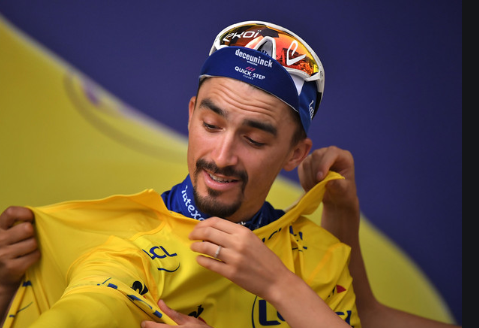 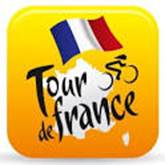 Zo, we zijn weg uit Nice….Een hele weekend in Nice met een aardig onwerkelijke zaterdag als start van De Tour, maar gisteren was het al wat meer gewoon, en ook gewoon was het geel om de schouders van Alaphilippe, want dat droeg ie vorig jaar ook 14 dagen……. De etappe van vandaag:Vandaag werd dus een massasprint nadat Anthony Perez en Jerome Cousin direct bij het begin van de etappe er al van door waren gegaan. Cosnefroy werd door Naesen naar de 2 koplopers geleid, waarna diezelfde Olivier zih weer af liet zakken in het peloton. Perez, die inmiddels virtueel in de Bolletjestrui reed was onfortuinlijk door een val waarbij hij zijn sleutel brak: Abandon voor Perez.Cousin hield zijn vlucht tot 10 kilometer voor de streep vol, en werd toen opgeslokt door het peloton. De Belgische commentatoren Michel Wuyts en José de Cauwer hadden het gevoel dat van Aert een kans zou hebben vandaag, maar van Aert ging tegen de grond, en weg waren zijn kansen.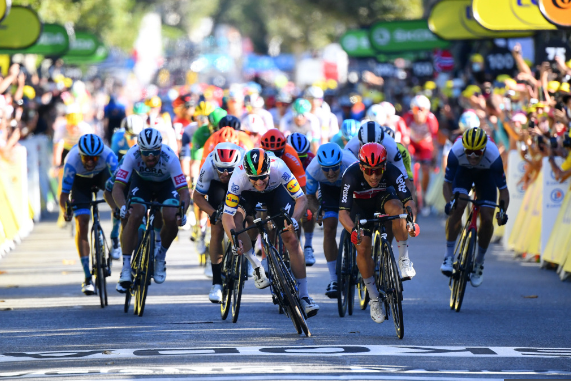 Het ging voor een massasprint. Daar leek Sam Bennett de dagwinst te pakken, maar slingerdeslang kwam kleine Caleb Ewan even roet in het eten gooien, die won, voor de teleurgestelde Bennett en Giacomo Nizzolo.Het geel blijft bij Alaphilippe die in de eerste groep mee over de finish kwam.Ons peloton:Felix had gisteren hard gewerkt door voor  alle prijzen een mooi plekkie te vinden. Alleen waren daar de scherpe Jos Janssen en Jules Theuns die zich afvroegen hoe Felix het volgende voor elkaar ging krijgen: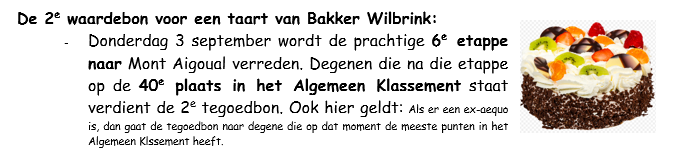 Uhhhhh……., ja daar hebben ze wel een punt, kijken naar de nummer 40 in het Algemeen Klassement en bij een ex-aequo kijken we naar wie in het Algemeen Klassement op dat moment de meeste punten in het Algemeen Klassement heeft.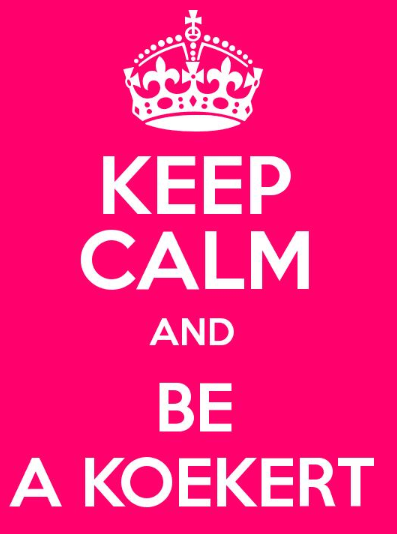 Dan bende ginne koekert denk………, als je zulke dingen opschrijft. En Felix kan nu wel schrijven, dat ie het wel wist maar dat ie wilde kijken of er ook nog scherpe lezers waren, maar niks van dat al. Felix is met twee grote poten in zijn eigen regeltjes gestapt….. hahahahahaMaar goed, Felix zou Felix niet zijn als ie er geen oplossing voor had. En dat is deze.Bij de 2e waardebon voor een taart van Bakker Wilbrink kijken we nog steeds naar degenen die na etappe van komende donderdag op de 40e plaats staat.En mocht er dan een ex-aequo zijn, dan kijken we wie van diegenen tot dat moment de hoogste dagscore heeft gehad. Is dat ook gelijk, dan wordt er geloot.Tot zover weer over de prijzenpot.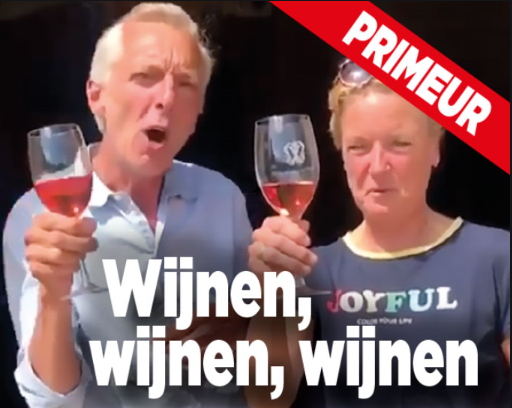 Of toch niet; als een duveltje uit een doosje kwam daar Casper Pruijn, El Pelirojo, die ook een sponsorprijs voor ons Tourspel heeft. Hij biedt namens de Quality Brand Shop (living a dolce vita) een luxe wijnpakket aan: Een Grande Cru-waardige wijn uit de Bordeaux. Die zal wel in de smaak vallen bij menig deelnemer is Casper’s verwachting.Deze prijs is voor degene die op de 1e rustdag (7 september)  op de 7e plaats in het Algemeen Klassement staat.En Casper heeft nog een prijs in petto: Felix citeert: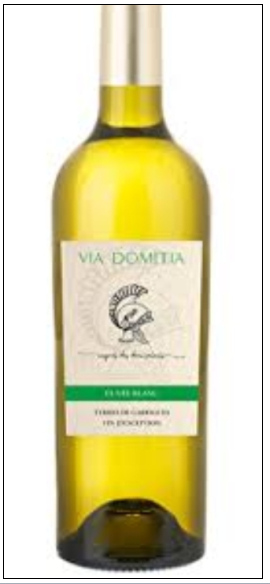 Daarnaast willen we alle deelnemers aan deze poule 10 euro gratis shoptegoed geven.Om hiervan gebruik te maken kunnen de deelnemers zich registreren via de volgende link: www.qbshops.nl/Contact/Vrijblijvend-inschrijvenIk (Casper dus) zou iedereen aanraden om zichzelf op ludieke wijze op de foto vast te leggen met een fles “Via Domitia” in de hand. De inzending die het meest in de smaak valt bij de vakjury krijgt eveneens een wijnpakket opgestuurd!Foto’s kunnen via whatsapp gestuurd worden naar het volgende nummer: 06 39 32 68 10Bekendmaking vna de winnaar vindt plaats op de maandag na de finish in Parijs. Dus alle wijnliefhebbers, ook dit is een kans!!Over naar……..De uitslag van vandaag: 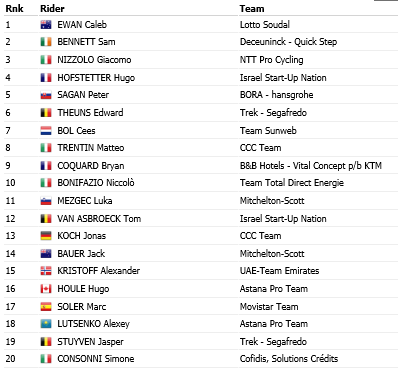 En de uitslag bij ons:Vandaag was het weer voor de deelnemers met een flink portie sprinters inde gelederen. Vandaag gaat de 1e prijs naar Max van Elzakker, die doet het dus een pak beter dan zijn pa…… 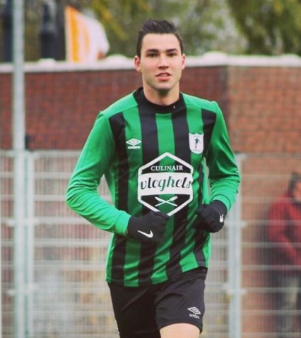 Voor de back van WVV’67 leverde de 3e etappe 124 punten en schrijven we 3 euro voor hem bij.Op de 2e plaats hadden we de winnares van afgelopen zaterdag: Linda Prop. Lnda behaalde 120 punten en ontvangt € 2,00.Op plaats 3 hadden we een ex-aequo met 4 deelnemers. Die gaan dus allemaal ene kwartje ontvangen. Gele Trui draagster Claudia Goossens, tezamen met André Maas, Peter Hussaarts en Tjerk Borremans hadden allemaal 118 punten.Claudia blijft dus in het geel en Max van Elzakker is de runner-up.Onderaan heeft Thuur van de Goor zijn rode lantaarn weer overgedragen aan de rode lantaarndrager na de 1e etappe: Peter Rieske.De cijfers van etappe 3 en de tussenstand in het Algemeen Klassement:De etappe van morgen: Etappe 4:Morgen hebben we de 1e bergetappe voor de kiezen in Hét Tourspel van West-Brabant. De tourkaravaan vertrekt dan om 13.30 uur in de aankomstplaats van vandaag: Sisteron en brengt ons naar Orcières-Merlette. En laat die berg op ruim 1.800 meter hoogte liggen…..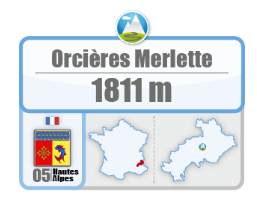 De klimmers moeten dan ‘op de afspraak ‘ zijn. De etappe is 160,5 km. Na de start zijn er onderweg 3 bergen van 3e categorie te verorberen en eentje van 4e categorie alvorens de klim naar de finishplaats op het menu staat, een berg van 1e categorie.De finale begint met een ligt oplopende weg, zo’n 15 kilometer voor de streep, maar de klim begint echt op ruim 7 km van de top. En met een constant stijgingspercentage van 6,7 km wordt uitgemaakt wie tussen 17.15 en 17.45 uur zichzelf als etappewinnaar mag noemen.Worden het de klassementsrenners die zich gaan roeren, of zijn er vluchters à la Pierre Rolland die zich gaan laten zien??We weten het morgen. En hier gaan we het bij laten voor vandaag.À demain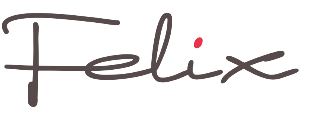 naamEt. 1Et. 2Et. 3TotaalnaamEt. 1Et. 2Et. 3Totaal1Claudia Goossens143821183432Max van Elzakker131691243243Annette de Mooij131801083194Marc Nuijten124791143175Tjerk Borremans114781183106Peter Hussaarts133551183067Stefan van der Sanden121741103058Erik Roest104103973049André Maas138461183029Martijn van den Berg1021089230211Ruben Maas1316410630112John van der Poel1048611030013John Kerstens931158829614Richard Slabbekoorn9510010029515Anton van Schaik102949228816Robbert Klaassen99889928617Lucien Klerkx1107010428418Jos Janssen1076211428319Faye van Bergen1314610628319Eric Goossens95899828221Marthje Lucas101909128222Marc Almekinders859610028123Rob van Haperen106779627924Jean-Pierre van Bergen1106410427824Van Hoven on Tour918710027826Johan de Bruyn977110827627Frank Linssen781088827428Linda Prop146712027329Johan Mathijssen809010027030Jacques Tempelaars986011026831John Verbraeken88918826732Jan Bus111629326633Roger Withagen91868726434Jules Theuns1006210026235Sander Kerstens975610826135Teun van Ginderen93897926137Inge van Ginneken768310025938Roger Groffen90709825838Henny van der Lee108569425840Robert Janssens91798725741Nick Orlando84709925342Sjoerd van Ginneken105539225043Cees van Oers767110224943Jan Schuurbiers97609224945Jeanne Kerstens86798324846Coen Pijpers88629524547Mark Alberti73927924448Youri Cloots82758624349Paulien Klaassen84669224249Erik-Jan de Bruijn80847824251Rien Brans73808824151Stan Hoogerwerf88797424153Ilse van Ginneken73778823853Robert Reuvers84797523855Ellen Roedelof82757923656Sjaak van den Berg73897323557Adrie van Overveld84539623358Peter Palinckx79777523159Erik van der Lee89627822960Tommie Withagen69857422861Alexander de Vos531056822662Kees van Ginneken62669722562Eric Konings76628722562Maikel van der Poel76896022565Willy van As68837322466Nico Hoogerwerf101477522366Jack Suijkerbuijk68876822368Piet Vermeulen671064621969Liesbeth Clarijs  - Oomen62876921869Richard van Stel69816821869Casper Pruijn75944921872Stef Mol77538621673Michael de Raaff74519021573Ronald Withagen53897321573Peter Adriaansen541065521576Arjan Buijsen64886121377Corné Lodiers51917021278Nick Hoogerwerf70717021179Corné Bolluijt571074220680Harm Rieske67716720581Welmer Boer53787320482Jan van Dun89278420082Wilfred Luijckx68597320084Kees van Tiggelen54885519785Rinus van der Wal54865519586Niels van Elzakker67665919287René van den Bogaert52706018288Linda Rieske43914718189Perry Clarijs49706118090Peter Kwaaitaal59615817891Jim van den Bogaert44646717592Arthur van de Goor68247716993Jac Borremans37626816794Wim Erkelens78413915895Peter Rieske299429152